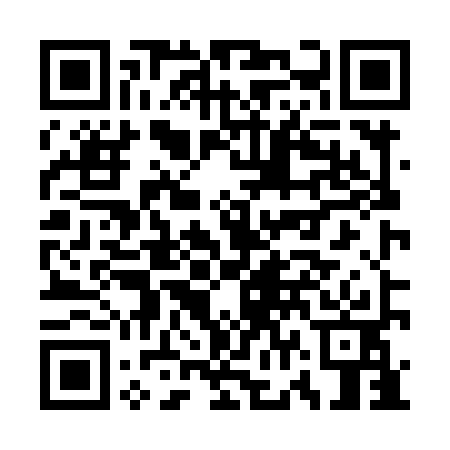 Prayer times for Lencois Paulista, BrazilWed 1 May 2024 - Fri 31 May 2024High Latitude Method: NonePrayer Calculation Method: Muslim World LeagueAsar Calculation Method: ShafiPrayer times provided by https://www.salahtimes.comDateDayFajrSunriseDhuhrAsrMaghribIsha1Wed5:186:3512:123:265:507:022Thu5:196:3512:123:255:497:013Fri5:196:3512:123:255:487:014Sat5:196:3612:123:245:487:005Sun5:206:3612:123:245:477:006Mon5:206:3712:123:235:476:597Tue5:206:3712:123:235:466:598Wed5:216:3812:123:235:466:589Thu5:216:3812:123:225:456:5810Fri5:216:3812:123:225:446:5711Sat5:226:3912:123:225:446:5712Sun5:226:3912:123:215:446:5713Mon5:226:4012:123:215:436:5614Tue5:236:4012:123:215:436:5615Wed5:236:4112:123:205:426:5616Thu5:236:4112:123:205:426:5517Fri5:246:4212:123:205:416:5518Sat5:246:4212:123:195:416:5519Sun5:246:4212:123:195:416:5520Mon5:256:4312:123:195:406:5421Tue5:256:4312:123:195:406:5422Wed5:256:4412:123:185:406:5423Thu5:266:4412:123:185:406:5424Fri5:266:4512:123:185:396:5425Sat5:266:4512:123:185:396:5326Sun5:276:4612:123:185:396:5327Mon5:276:4612:123:185:396:5328Tue5:276:4612:133:185:396:5329Wed5:286:4712:133:175:386:5330Thu5:286:4712:133:175:386:5331Fri5:286:4812:133:175:386:53